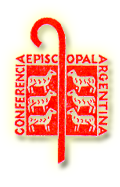 Declaración ante la situación
creada por el conflicto policial                Argentina  necesita  con  urgencia  en  estos  momentos  deponer  actitudes  que comprometen la seguridad y la paz social. Esto nos atañe a todos.                No hay que negar los problemas sino asumirlos y encaminarlos a través de un diálogo sincero y constructivo, que es expresión de pertenencia y amistad social. El largo conflicto policial ha creado situaciones de orfandad ciudadana que no se compadecen con el espíritu y profesionalismo tradicional de la fuerza de seguridad. Necesitamos de su presencia y la valoramos.                No podemos dejar de lamentar que, ante esta situación, se han ocasionado hechos de desborde social, incluidos delitos contra la vida y los bienes de muchos ciudadanos.                Pedimos al Señor, que en el marco de la república y de sus instituciones sepamos dar una respuesta que hoy la Patria espera de sus hijos.Buenos Aires, 10 de diciembre de 2013.Mons. José María Arancedo
Arzobispo de Santa Fe de la Vera Cruz
Presidente de la Conferencia Episcopal Argentina